Español I							Nombre					Capítulo 5 vocab (dibujos)1 Identificar Escribe el verbo correcto según (according) los dibujos.1.			2. 			3. 			4. 			5.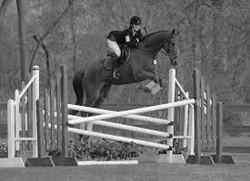 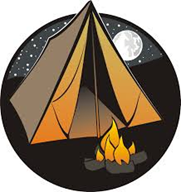 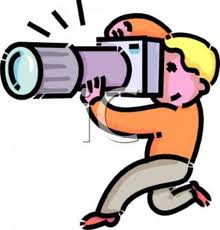 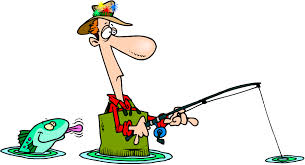 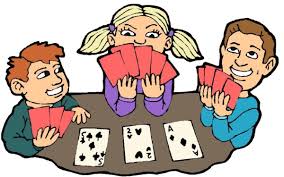 2 Definiciones Lee la definición y escribe la palabra correcta del banco de palabras.  INCLUYE EL ARTÍCULO.El lugar donde voy para tomar el sol cerca del mar._________________________La persona que usa la habitación en el hotel.___________________________La persona que mira mi pasaporte y mi equipaje.____________________________La cosa que abre la puerta.___________________________La persona que hace las reservaciones para las vacaciones.________________________La persona que lleva mi equipaje a mi habitación._________________________Cuando yo viajo en avión necesito ir a este lugar.___________________________La persona que va de vacaciones en avión o tren.___________________________Si quiero pescar, yo voy a __________________________.Todas mis maletas.___________________________Mi habitación está arriba y tengo una maleta grande.  Debo usar _________________________Necesito mostrar éste para viajar a otros países.___________________________el huéspedel aeropuertoir en barco   el agente de viajesla llaveel ascensor el pasaporte la inspectora de aduanasel botonesel equipajeel viajero    la playa